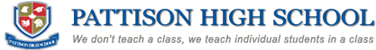 Course InformationEntrepreneurship 12 Teacher: Frances KenstonEmail: frances.kenston@pattisonhighschool.caClassroom: 116Course DescriptionEntrepreneurship 12 prepares students for first-year university or college business courses, covering theories and principles at that level. It explores entrepreneurship's impact at personal, social, national, and global levels, touching on values, successful entrepreneurs' characteristics, and financial management. Students gain practical skills for business strategy implementation, fostering an understanding applicable to academic pursuits or entrepreneurial ventures. Assessment Guidelines: Classroom Expectations:Attend class punctually. Notify in advance if you anticipate an absence.Adhere to classroom rules, which will be introduced during the first week of classes.Always cultivate a culture of respect towards yourself and your peers.Actively work through each lesson, do in-class homework and activities and reflect on the material. Make sure you understand any quiz/exam question you get wrong. If you can’t figure it out - ASK! Required Course Materials:Please bring the following to class every day:Journal (Composition) Notebook and/or Laptop ComputerWorksheets/Learning Guide (to be given by the teacher)A pen and/or a pencilA positive attitude I have read and agreed to the class expectations __________________________________SignatureIn-class Activities, Assignments and Homework30%Assignments are an opportunity to work with the material in each of the units. These assignments are designed for some introspection and reflection. Most of the materials have no right or wrong answers, rather you will be graded on how well you are able to support your thoughts and opinions. Weekly/Unit Quizzes30%All quizzes are closed book. This is usually given at the end of each unit. Mid-term Exam 20% This is a written assessment that assesses your knowledge of the subject. Final Project20%Students present their comprehensive business plan. The business plan will be evaluated by peers and teacher. 